Sportable 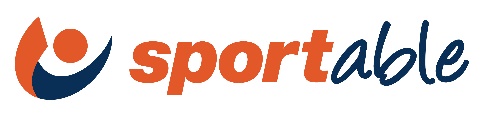 COVID-19 Program Planning and Wrap-Up Checklist*In the event that an athlete, volunteer or coach is exposed to COVID-19 or has related symptoms they will be asked to self-quarantine. All participants will be informed. **In the event that an athlete, volunteer or coach is diagnosed with COVID-19, the program will immediately shut-down and all participants will be informed to self-quarantine for 14 days.Name of Program:Date(s) of Program: Before EventDate to be CompletedDate Completed Program Location COVID-19 Phase, Compliance with outlined safety guidelines, etc. Athlete Recruitment: Details in email/Social MediaVolunteer Recruitment: Specific contact done by Program ManagersAthlete, Coach, & Volunteer PaperworkUpdated Liability/Waiver Medical InfoAcknowledgement of 5 Point Safety PlanVol Background Checks & Updated Liability/WaiverCompletion of Prescreen Paperwork with all attendeesFinal Confirmations (athlete and vols), Waitlist If program weekly series, send weekly confirmationWaitlist per 4 weeks – inform no repeats allowed at current timeEquipment and Vehicle PrepProgram Binder Athlete RosterVolunteer RosterEmergency ContactsBlank formsAthlete Med FormsConfirmation EmailsCOVID-19 Paperwork Volunteer TrainingCompleted by individual phone calls/Zoom meetings At Program Below is a basic guideline to practices; set-up, execution and wrap-up. Date to be CompletedDate CompletedPracticeArrival 1.5 hours prior to practice to initiate set-up; all equipment to be decontaminated at the practice location, set-up staging areas, etc.Coaches and Volunteers contact Program Lead to complete temperature checks.Assign Volunteers to AthletesAthletes contact Program Lead for temp. checks at their vehicles.Upon approved and logged temp. check, athlete to report to equipment staging area (masks worn if able)Athletes to immediately exit the equipment staging area once equipment safety check is completed by coaches/Program LeadIDEAL FOR PROGRAM LEAD TO STAY AT THE EQUIPMENT STAGING AREA FOR THE DURATION OF PROGRAM.At end of athlete practice, athletes to re-mask if able, exit their assigned equipment and leave the practice area. Athletes MUST check-out with Program Lead. Currently socializing is prohibited within the equipment staging area.Contact points of equipment to be immediately decontaminated after use.End of Program All post program wrap-up needs to be completed within 2 business days of practiceEquipment and Vehicle clean upDecontaminate any used equipment prior to leaving the practice facility.24 hours after practice all equipment should be placed outside for a minimum of 4 hours of UV contact (weather pending).Program ReportingTemperature Logs Uploaded to ServerIncident Reports (if applicable)Athlete/Volunteer/Coach Follow-ups; to be completed 72 hours after practice.